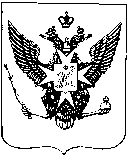 Муниципальный Советгорода ПавловскаРЕШЕНИЕО принятии Положения  о порядке решения органами местного самоуправления города Павловска вопроса местного значения «Обеспечение условий для развития на территории муниципального образования физической культуры и массового спорта, организация и проведение официальных физкультурных мероприятий, физкультурно-оздоровительных мероприятий и спортивных мероприятий муниципального образования »В соответствии со ст. 10 Закона Санкт-Петербурга от 23.09.2009 № 420-79 «Об организации местного самоуправления в Санкт-Петербурге», Уставом муниципального образования города Павловска  Муниципальный Совет города Павловска РЕШИЛ:1.Принять во втором и третьем чтениях (в целом) Положение о порядке решения органами местного самоуправления города  Павловска вопроса местного значения «Обеспечение условий для развития на территории муниципального образования физической культуры и массового спорта, организация и проведение официальных физкультурных мероприятий, физкультурно-оздоровительных мероприятий и спортивных мероприятий муниципального образования» в соответствии с приложением 1.2.Со дня вступления в силу настоящего решения признать утратившим силу решение Муниципального Совета города Павловска от 13.06.2007 № 7/5.1 «О порядке осуществления мероприятий по организации и развитию на территории муниципального образования города Павловска массовой физической культуры и спорта».3.Настоящее решение вступает в силу со дня его официального опубликования.4.Контроль  за исполнением решения возложить на постоянную комиссию  Муниципального Совета города Павловска по социальным вопросам.Глава муниципального образования  города  Павловска:								В.В. ЗибаревПРИЛОЖЕНИЕ к решению Муниципального Совета                                                              				города Павловска                                                                        			от 27.05.2015 г. № 7/2.1Положение о порядке решения органами местного самоуправления города Павловска вопроса местного значения «Обеспечение условий для развития на территории муниципального образования физической культуры и массового спорта, организация и проведение официальных физкультурных мероприятий, физкультурно-оздоровительных мероприятий и спортивных мероприятий муниципального образования»Настоящее Положение определяет правовые и организационные основы реализации на территории внутригородского муниципального образования Санкт-Петербурга города Павловска (далее – территория муниципального образования города Павловска) вопроса местного значения – обеспечение условий для развития на территории муниципального образования физической культуры и массового спорта, организация и проведение официальных физкультурных мероприятий, физкультурно-оздоровительных мероприятий и спортивных мероприятий муниципального образования (далее по тексту- мероприятия по развитию физической культуры и спорта).1. Общие положения1.1. Осуществление мероприятий по развитию физической культуры и спорта находится в ведении Местной администрации города Павловска (далее - Местная администрация).1.2. Финансирование мероприятий по развитию физической культуры и спорта осуществляется Местной администрацией за счет средств бюджета муниципального образования на соответствующий финансовый год.1.3.Функции по развитию физической культуры и спорта возлагаются на Местную администрацию. Местная администрация города Павловска несет ответственность за целевое и эффективное использование бюджетных средств и муниципального имущества при  организации и проведении мероприятий, по развитию физической культуры и спорта. Функции по контролю за организацией и проведением мероприятий по развитию физической культуры и спорта возлагаются на Муниципальный Совет города Павловска (далее – Муниципальный Совет).1.4. При осуществлении на территории муниципального образования города Павловска мероприятий по развитию физической культуры и спорта органы местного самоуправления города Павловска взаимодействуют с органами исполнительной власти Санкт-Петербурга, военными комиссариатами, учреждениями образования, культуры, спорта, туризма, а также с ветеранскими и другими общественными организациями.2. Основные задачи2.1. Деятельность Местной администрации при организации и проведении физкультурно-оздоровительных и спортивных мероприятий направлена на решение следующих задач:создание условий для жителей, проживающих на территории муниципального образования города Павловска, возможностью заниматься физической культурой и спортом;формирование у населения устойчивого интереса к регулярным занятиям физической культурой и спортом, здоровому образу жизни;обеспечение эффективного использования спортивных сооружений;  поддержка спортивных и физкультурных коллективов, дворовых команд, организованных из жителей муниципального образования и созданных при клубах, образовательных учреждениях, общественных организациях, осуществляющих свою деятельность на территории муниципального образования;улучшение качества физического воспитания населения;организация здорового активного отдыха.Основные виды и формы деятельности по развитию физической культуры и спорта3.1.Основными видами и формами деятельности по развитию физической культуры и спорта являются:организация и проведение соревнований, первенств, игр, турниров, мероприятий по подведению итогов работы в области массовой физической культуры и спорта; обеспечение спортивных команд и граждан, участвующих в физкультурных и спортивных мероприятиях на территории муниципального образования, спортивной экипировкой и спортивным инвентарем; организация работы бесплатных спортивных секций для жителей муниципального образования и учащихся учреждений образования, расположенных на территории муниципального образования, с привлечением квалифицированных специалистов и тренеров; обеспечение участия жителей муниципального образования и команд учреждений образования города Павловска в межмуниципальных, городских, межрегиональных, всероссийских и международных физкультурных, физкультурно-оздоровительных и спортивных мероприятиях путем организации доставки к месту проведения мероприятий и обратно;  обеспечение участников и победителей физкультурных и спортивных мероприятий наградной атрибутикой (благодарственные письма, грамоты, дипломы, медали, памятные подарки и сувениры), а также поощрение тренеров спортивных коллективов, руководителей организаций, предоставляющих спортивные сооружения на безвозмездной или льготной основе для занятий физической культурой и спортом жителям муниципального образования; организация медицинского сопровождения физкультурных и спортивных мероприятий, проводимых органами местного самоуправления муниципального образования; организация страховки для участников спортивных мероприятий;организация информационного сопровождения мероприятий; издание информационных, агитационных и иных материалов для привлечения населения к занятиям физической культурой и спортом;  организация и проведение (финансирование, софинансирование) межмуниципальных, региональных, межрегиональных, всероссийских и международных физкультурных, физкультурно-оздоровительных и спортивных мероприятий, проводимых на территории муниципального образования;  организация антинаркотической пропаганды среди жителей путем привлечения к занятиям физической культурой и спортом;  участие в создании условий для развития физической культуры и спорта инвалидов, лиц с ограниченными возможностями здоровья;  проведение устных консультаций, рассмотрение обращений граждан и организаций по решению вопросов местного значения в области физической культуры и спорта; иные виды мероприятий в рамках муниципальной программы по обеспечению условий для развития на территории муниципального образования физической культуры и массового спорта, организации и проведению официальных физкультурных мероприятий, физкультурно-оздоровительных мероприятий и спортивных мероприятий муниципального образования.Обеспечение условий для развития физической культуры и спорта	4.1.Местная администрация разрабатывает и утверждает муниципальную программу по развитию физической культуры и спорта (далее по тексту - программа). Программа содержит план мероприятий, определяет сроки их проведения, расходы на проведение и подлежит обнародованию.4.2.Муниципальный Совет города Павловска на основании утвержденной программы при принятии местного бюджета на очередной финансовый год утверждает размер ассигнований, необходимых для реализации мероприятий программы.4.3.Организация и проведение конкретного физкультурно-оздоровительного и спортивного мероприятия возможна исключительно при условии, что данное мероприятие содержится в плане мероприятий либо после внесения соответствующих изменений в план.4.4.Проведение работ по организации мероприятий может осуществляться как силами Местной администрации, так и силами сторонних организаций, путем заключения муниципальных контрактов, либо на основании соглашений о взаимодействии. Участие депутатов Муниципального Совета в мероприятиях осуществляется по согласованию с Главой муниципального образования.4.5.Расходование денежных средств на организацию и проведение мероприятий производится за счет и в пределах средств, предусмотренных на эти цели ведомственной структурой расходов местного бюджета по соответствующим направлениям расходов. Состав расходов на конкретное мероприятие определяется программой.4.6.По итогам проведённого мероприятия исполнителями в Местную администрацию предоставляется отчётная документация о целевом использовании выделенных средств.Порядок расходования денежных средств на организацию и проведение мероприятий по развитию физической культуры и спорта          5.1. Расходование денежных средств по обеспечению мероприятий производится за счет и в пределах средств, предусмотренных на эти цели местным бюджетом на соответствующий финансовый год, а также в соответствии с положениями о проведении отдельных мероприятий.        5.2.Под расходами на организацию и проведение мероприятий, участие в организации и проведении мероприятий  понимаются следующие виды расходов:- перечисление денежных средств исполнителям, получившим право на оказание услуг по организации и обеспечению условий для развития на территории муниципального образования физической культуры и массового спорта, организация и проведение официальных физкультурных мероприятий, физкультурно-оздоровительных мероприятий и спортивных мероприятий муниципального образования  в результате процедур по размещению муниципального заказа в соответствии с действующим законодательством;- затраты на аренду спортивных залов и площадок; - затраты на оформление места проведения мероприятий;- затраты на расходные материалы для оформления пространства мероприятий;- затраты на аренду оборудования и технических средств, необходимых для подготовки, организации и проведения мероприятия;- затраты на организацию медицинского обеспечения физкультурных и спортивных мероприятий и страховку участников мероприятий, - затраты на обеспечение спортивных команд и граждан, участвующих в физкультурных и спортивных мероприятиях на территории муниципального образования, спортивной экипировкой и спортивным инвентарем; - затраты на приобретение наградной атрибутики для участников и победителей физкультурных и спортивных мероприятий (благодарственные письма, грамоты, дипломы, медали, памятные подарки и сувениры)- затраты на издание информационных, агитационных и иных материалов для привлечения населения к занятиям физической культурой и спортом; - затраты на транспортное обеспечение;- прочие необходимые для организации и проведения мероприятий расходы.6. Организация работы	6.1. Мероприятия могут проводиться на разных площадках муниципального образования города Павловска в зависимости от вида, цели проводимого мероприятия и аудитории.	 6.2. Участие жителей муниципального образования в мероприятиях муниципального образования, финансирование которых предусмотрено из бюджетных источников, является бесплатным.7. Заключительные положения	7.1. Местная администрация ежегодно представляет в Муниципальный Совет города Павловска вместе с отчётом об исполнении местного бюджета сведения о проведённых мероприятиях, выполненных программах (планах) по данному вопросу и расходовании финансовых средств на их выполнение.7.2. Контроль за соблюдением настоящего Положения осуществляется в соответствии с действующим законодательством и Уставом внутригородского муниципального образования Санкт-Петербурга города Павловска.	7.3. Настоящее Положение вступает в силу со дня его официального опубликования.от 27 мая 2015 г.№ 7/2.1